1/4/2020                                    Putnam County Recreation                        Youth Basketball Covid-19 Guidelines-League Games 2020-2021Families are encouraged to sit together and stay 6 ft apart from other spectators Spectators are asked to arrive 10-15 minutes before their child’s game and exit the gym as soon as the game has finished.Children must be supervised inside the gym and remain seated for each game.No one is allowed to gather in the front lobby or at the gym entranceOnly authorized personnel allowed near the benches and score tableMask or Face Shields are mandatory while inside the gymPlayers and coaches will need to bring their own water bottlesHand sanitizer will be available inside the gymEveryone will enter through our normal front entrance and exit next to the concession standRestrooms will be disinfected regularly.  Please limit the number of people inside in order to maintain proper distancing.  Our concession stand will not open for games.  Do not enter if you have a fever or other Covid-19 related symptomsAdjustments will be made throughout the season, if neededPutnam County Recreation reserves the right to limit attendanceUnder Georgia Law, there is no liability for an injury or death of an individual entering these premises if such injury or death results from the inherent risks of contracting COVID-19.  You are assuming this risk by entering these premises.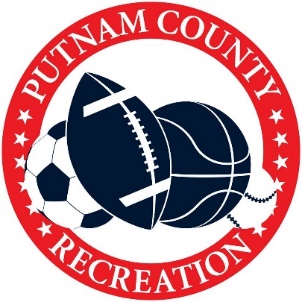 WarningAny person entering the premises waives all civil liability against the premises owner and operator for any injuries caused by the inherent risk associated with contracting COVID-19 at public gatherings, except for gross negligence, willful and wanton misconduct, reckless infliction of harm, or intentional infliction of harm, by the individual or entity of the premises.Parents are to bring a signed copy of the guidelines to their first game.Participant’s NameParental Signature (Print and Sign)